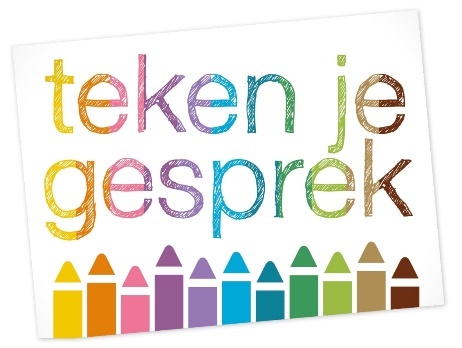 Aanmeldingsformulier Verdiepingsdag Teken je gesprek inzetten bij autisme
VoorwaardenStuur dit formulier volledig ingevuld naar desiree.tekenjegesprek@outlook.com. 
Voor aanvang van de verdiepingsdag ontvang je de factuur. Op deze factuur zijn onze algemene voorwaarden van toepassing: www.tekenjegesprek.nl/ContactDe verdiepingsdag  Teken je gesprek is inclusief lunch, koffie en thee, reader  en materialen. Er is tekenmateriaal aanwezig, je kunt ook je eigen materialen meenemen. Ik kijk er naar uit om je te ontmoeten!Met vriendelijke groet, Desirée Rodriguez MalloPlaats:HENGELODatum:Zaterdag 19 maart 2022, tijdstip 10.30-16.30 uurVoornaam:Achternaam:Woonplaats:Mobiel: E-mail:Functie:Doelgroep waarmee je werkt:Alleen indien van toepassing:Bedrijfsnaam: Factuuradres:Email waar factuur heen moet:Vermelding op de factuur:Dieet wensen:LET OP: De verdiepingsdag is alleen toegankelijk voor mensen die de basiscursus gedaan hebben.LET OP: De verdiepingsdag is alleen toegankelijk voor mensen die de basiscursus gedaan hebben.Ik heb de basiscursus gedaan Bij:  (kruis aan)0  Adinda de Vreede0  Annelies Bruins0  Annemarie Laseur0  Bianca Leeuwerke0  Desiree Rodriguez Mallo0 Cobie Unlandt0 Elsbeth ter Haar0 Sabina VoetData: 